Информационная карта кандидата на участие                                         в муниципальном этапе Всероссийского 
                              конкурса"Учитель года России"в 
                                          Дрожжановском муниципальном районе                               Республики Татарстан  в  2016 году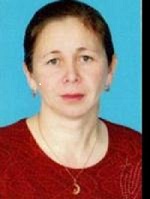 Салихова  Фирузя Фатыховна(фамилия, имя, отчество)Дрожжановский  муниципальный  район(муниципальное образование РТ) Участник                                       Салихова  Ф.ФДиректор  школы                            ХусаиноВ И.А                                                                                    1. Общие сведения                                                                               1. Общие сведенияНаселенный пунктсело Старые Какерли Дата рождения (день, месяц, год)18.05.1965Место рождения 422476 с. Старые Какерли Дрожжановский районРеспублика ТатарстанАдрес личного интернет-ресурса, где можно познакомиться с участником и публикуемыми им материаламиnotifications@nsportal.ruАдрес школьного сайта в Интернет                                                                             2. Работа                                                                             2. РаботаМесто работы (полное наименование образовательной организации в соответствии с ее уставом)Муниципальное бюджетное общеобразовательное учреждение «Старокакерлинская средняя общеобразовательная школа» Дрожжановского муниципального района Республики ТатарстанЗанимаемая должность (наименование в соответствии с записью в трудовой книжке)Учитель математики  и физикиПреподаваемые предметыМатематика , физикаКлассное руководство в настоящее время, в какомклассеВосьмой классОбщий трудовой стаж (полных лет на момент заполнения анкеты)28 летОбщий педагогический стаж (полных лет на момент заполнения анкеты)28 летКвалификационная категория, дата ее установления (в соответствии с записью в трудовой книжке)Первая, 30 декабря 2013 гПочетные звания и награды (наименования и даты получения в соответствии с записями в трудовой книжке)Почетная грамота РОО, 2003 г,Почетная грамота РОО, 2004 г,Почетная грамота главы Дрожжановского муниципального района РТ, 2011гПослужной список (места и сроки работы за последние 10 лет)Преподавательская деятельность по совместительству (место работы и занимаемая должность)3. Образование3. ОбразованиеНазвание и год окончания организации профессионального образования Елабужский государственный педагогический  институт,1987 гСпециальность, квалификация по дипломуУчитель  математики и физикиДополнительное профессиональное образование за последние три года (наименования дополнительных профессиональных программ, места и сроки их освоения) Курсы  повышения квалификации по теме «Современные подходы к организации обучения физики в условиях внедрения ФГОС» ФГБОУ ВПО "Ульяновский государственный педагогический университет им. И.Н. Ульянова».108 чЗнание иностранных языков (укажите уровень владения)Английский , со словаремУченая степеньнетНазвание диссертационной работы (работ)Основные публикации (в том числе книги)4. Общественная деятельность4. Общественная деятельностьУчастие в общественных организациях (наименование, направление деятельности и дата вступления)Председатель профкома  МБОУ « Старокакерлинская сош» Дрожжановского муниципального района РТ, 2010 гУчастие в деятельности управляющего совета образовательной организацииДаУчастие в разработке и реализации муниципальных, региональных, федеральных, международных программ и проектов (с указанием статуса участия)5. Семья5. СемьяСемейное положение (фамилия, имя, отчество и профессия супруга) Замужем Муж  Салихов  Иршат  Расыхович, зоотехникДети (имена и возраст)Сын   Салихов Илнар  Иршатович, 28 лет.Дочь Салихова  Айгуль Иршатовна, 23 года                                                              6. Досуг                                                              6. ДосугХобби Чтение, выращивание цветов.Спортивные увлечения ШахматыСценические талантыВокал7. Контакты7. КонтактыРабочий адрес с индексом422476, РТ, Дрожжановский район, с. Старые Какерли, ул. Советская, д. 55Домашний адрес с индексом422476, РТ, Дрожжановский район, с. Старые Какерли, ул.  ШкольнаяРабочий телефон с междугородним кодом+7(843)-753-01-66Домашний телефон с междугородним кодом+7(843)-753-02-13Мобильный телефон с междугородним кодом89372809405Факс с междугородним кодомРабочая электронная почтаskakerli@rambler.ruЛичная электронная почтаfiruza.tatarka@mail.ru